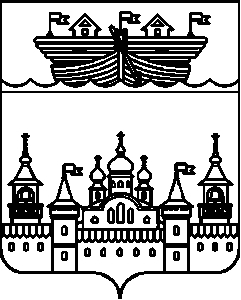 СЕЛЬСКИЙ СОВЕТЕГОРОВСКОГО СЕЛЬСОВЕТАВОСКРЕСЕНСКОГО МУНИЦИПАЛЬНОГО РАЙОНА НИЖЕГОРОДСКОЙ ОБЛАСТИРЕШЕНИЕ29 июня 2022 года	№ 19О внесении изменений в Положение о муниципальной службе в Егоровском сельсовете, утвержденное решением сельского Совета Егоровского сельсовета Воскресенского муниципального района Нижегородской области от 19 марта 2020 года № 7В соответствии с Федеральным законом от 02.03.2007 г. № 25-ФЗ «О муниципальной службе в Российской Федерации», Законом Нижегородской области от 03.08.2007 г. № 99-З «О муниципальной службе в Нижегородской области», Уставом Егоровского сельсовета Воскресенского муниципального района Нижегородской области и в целях приведения в соответствие с действующим законодательством Российской Федерации, сельский Совет решил:1.Внести в Положение о муниципальной службе в Егоровском сельсовете Воскресенского муниципального района Нижегородской области, утверждённое решением сельского Совета Егоровского сельсовета Воскресенского муниципального района от 19.03.2020 № 7 (с изменениями, внесёнными решениями сельского Совета от 21.03.2022 № 12, от 20.04.2022 № 17) (далее – Положение), следующие изменения:1)в главе 4:а)подпункты 6 и 7 пункта 12 изложить в следующей редакции:«6)прекращения гражданства Российской Федерации либо гражданства (подданства) иностранного государства - участника международного договора Российской Федерации, в соответствии с которым иностранный гражданин имеет право находиться на муниципальной службе;7)наличия гражданства (подданства) иностранного государства либо вида на жительство или иного документа, подтверждающего право на постоянное проживание гражданина на территории иностранного государства, если иное не предусмотрено международным договором Российской Федерации;»;2)подпункт 2 пункта 4 главы 5 признать утратившим силу;3)в главе 7:а)в подпункте 4 пункта 2 слова «в размере до 25 процентов от должностного оклада» исключить;б)в подпункте 5 пункта 2 после слова «премии» дополнить словами «, в том числе», слова «и иные премии» исключить;в)подпункт 6 пункт 2 изложить в следующей редакции:«6)размер оклада за классный чин устанавливается в зависимости от присвоенного муниципальному служащему классного чина в размере:»;г)в пункте 4 после слова «премии» дополнить словами «, в том числе», слова «и иных премий устанавливается» заменить словом «, устанавливается»;д)в пункте 5 после слова «премии» дополнить словами «, в том числе», слова «и иных премий устанавливается» заменить словом «, устанавливается»;3)в главе 11:а)пункт 9 изложить в следующей редакции:«9.Муниципальным служащим, замещающим без ограничения срока полномочий должности муниципальной службы, классные чины присваиваются при наступлении оснований  присвоения классного чина, предусмотренных  пунктами 41, 5 и 6 настоящей главы.Муниципальным служащим, замещающим на определенный срок полномочий должности муниципальной службы, классные чины присваиваются по результатам квалификационного экзамена.»;б)пункт 14 изложить в следующей редакции:«14.Днем присвоения классного чина считается день, следующий за днем истечения срока, установленного для прохождения муниципальной службы в соответствующем классном чине, а при присвоении первого классного чина - день, установленный правовым актом представителя нанимателя (работодателя).Днем присвоения классного чина по результатам квалификационного экзамена считается день сдачи муниципальным служащим квалификационного экзамена.»;в)в пункте 21 признать утратившим силу;4)пункт 1 главы 13 изложить в следующей редакции:«1.Квалификационный экзамен проводится при решении вопроса о присвоении муниципальному служащему, замещающему должность муниципальной службы на определенный срок полномочий:1)первого классного чина по замещаемой должности муниципальной службы;2)очередного классного чина по замещаемой должности муниципальной службы, который присваивается муниципальному служащему по истечении срока, установленного для прохождения муниципальной службы в предыдущем классном чине, и при условии, что он замещает должность муниципальной службы, для которой предусмотрен классный чин, равный или более высокий, чем классный чин, присваиваемый муниципальному служащему;3)после назначения его на более высокую должность муниципальной службы, если для этой должности предусмотрен более высокий классный чин, чем тот, который имеет муниципальный служащий.».5)Приложение № 4 изложить в новой редакции:«Приложение 4к положению о муниципальной службев Егоровском сельсоветеРАЗМЕРЫДОЛЖНОСТНЫХ ОКЛАДОВ МУНИЦИПАЛЬНЫХ СЛУЖАЩИХ В АДМИНИСТРАЦИИ ЕГОРОВСКОГО СЕЛЬСОВЕТА2.Настоящее решение обнародовать на информационном стенде администрации Егоровского сельсовета, опубликовать на официальном сайте администрации Воскресенского муниципального района Нижегородской области в информационно-телекоммуникационной сети Интернет.3.Контроль за исполнением настоящего решения возложить на главу администрации Егоровского сельсовета.4.Настоящее решение вступает в силу с 1 июня 2022 года.Глава местного самоуправления	В.Б. МироновКлассный чинРазмер оклада за классный чинДействительный муниципальный советник 1 класса11940Действительный муниципальный советник 2 класса10593Действительный муниципальный советник 3 класса9437Муниципальный советник 1 класса8860Муниципальный советник 2 класса7704Муниципальный советник 3 класса6548Советник муниципальной службы 1 класса6356Советник муниципальной службы 2 класса5971Советник муниципальной службы 3 класса5007Референт муниципальной службы 1 класса3466Референт муниципальной службы 2 класса3082Референт муниципальной службы 3 класса2697Секретарь муниципальной службы 1 класса2504Секретарь муниципальной службы 2 класса2312Секретарь муниципальной службы 3 класса1926Наименование должностиРазмеры должностных
окладовГлава администрации сельсовета14945